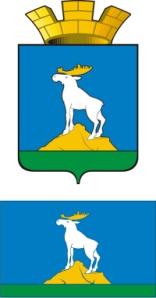 ГЛАВА  НИЖНЕСЕРГИНСКОГО ГОРОДСКОГО ПОСЕЛЕНИЯПОСТАНОВЛЕНИЕ30.11.2015 г.               № 440г. Нижние Серги О  проведении праздничных новогодних и рождественских мероприятий на территории Нижнесергинского городского поселения в 2015, 2016 годахРуководствуясь Постановлением Правительства Свердловской области от 30.05.2003 г. № 333-ПП «О мерах по обеспечению общественного порядка и безопасности при проведении на территории Свердловской области мероприятий с массовым пребыванием людей», Уставом Нижнесергинского городского поселения, планом работы администрации Нижнесергинского городского поселения на 2015 и 2016 годы,ПОСТАНОВЛЯЮ:1. Провести на территории Нижнесергинского городского поселения праздничные новогодние мероприятия в период с 22 по 29 декабря 2015 года, рождественские мероприятия – 7 января 2016 года.2. Утвердить План праздничных новогодних и рождественских мероприятий на 2015, 2016 годы (Приложение № 1).3. Утвердить Перечень объектов с массовым (50 и более людей) и не с массовым пребыванием людей (менее 50 людей), задействованных в проведении новогодних мероприятий на территории Нижнесергинского городского поселения (Приложение № 2).4. Обеспечить антитеррористическую и противопожарную безопасность детей, населения в период проведения праздничных новогодних мероприятий директорам муниципальных учреждений культуры и спорта: Троцюк М.Н. (МБУ «Дворец культуры города Нижние Серги»), Куклинову А.И. (МКУ «Комитет по физической культуре и спорту»), Устюговой С.М. (МБУК «Библиотечно-информационный центр»);5.  Запретить продажу спиртных, слабоалкогольных напитков, пива в стеклянной таре в местах проведения массовых мероприятий, пронос любых напитков в стеклянной таре в период проведения мероприятий с массовым пребыванием людей с 22 по 29 декабря 2015 года, 7 января 2016 года.6. Рекомендовать ММО МВД России «Нижнесергинский» при проведении мероприятий по охране общественного порядка принимать меры по удалению с мест проведения массовых мероприятий лиц, находящихся в состоянии алкогольного опьянения. 7. Опубликовать настоящее постановление путем размещения полного текста на официальном сайте Нижнесергинского городского поселения в сети Интернет.8. Контроль исполнения настоящего постановления оставляю за собой.Глава Нижнесергинского   городского поселения                                                                                  А.М. Чекасин                                    Приложение № 1к постановлению главы Нижнесергинского городского поселенияот 30.11.2015 г. № 440 Планпраздничных новогодних и рождественских мероприятий на 2015, 2016 годыПриложение № 2 к постановлению главы Нижнесергинского городского поселения от 30.11.2015 г. № 440     Переченьобъектов с массовым (50 и более людей) не с массовым пребыванием людей (менее 50 людей), задействованных в проведении новогодних мероприятий на территории Нижнесергинского городского поселения№ п/пНаименование мероприятийДата и время проведенияМесто проведенияОтветственныеПланируемое количество участников1Открытый Новогодний турнир среди женских команд по волейболу12.12.15г.10.00 – 15.00спортзал МКУ «Комитет по физической культуре и спорту» (ул. Ленина, 2а)Грачев В.В. – тренер МКУ Спорткомитет, 2-70-77602Спортивно-развлекательное Новогоднее шоу (бодибилдинг, фитнес-группа)17-18.12.15г.17.00 – 19.00клуб «Атлант» МКУ «Комитет по физической культуре и спорту» (гор. Солнечный, 3)Фролов А.Б. – зам. директора МКУ Спорткомитет2-70-77453Открытый Новогодний турнир по волейболу среди мужских  команд19.12.15г.10.00 – 15.00спортзал МКУ «Комитет по физической культуре и спорту» (ул. Ленина, 2а)Грачев В.В.- тренер МКУ Спорткомитет, 2-70-77804Открытый Новогодний турнир по шахматам20.12.15г.10.00 – 15.00МКУ «Комитет по физической культуре и спорту» (ул. Ленина, 2а)Татарченков Д.В.- тренер МКУ Спорткомитет, 2-70-77205Новогодний спектакль для детей «По следам Бременских музыкантов». Представление у елки22.12.- 24.12.2015 г.в 18.00 ч., 25.12.2015 г.в 17.00 ч.Дворец культуры (ул. Ленина, 2)Кокотова Н.А. - рук. любит. объед-я МБУ «ДК г. Н-Серги»тел: 2-12-68150-2506«Снип, снап, снурре…»: сказочная новогодняя викторина24.12.- 29.12. 2015 г.в течение рабочего дняДетская библиотека(ул. Розы Люксембург, 84)Колмогорова О.С.вед. б-рь детской библиотеки МБУК БИЦ2-13-11807Новогодние соревнования по лыжным гонкам27.12.15г.12.00 – 14.00г. Н-Сергигора КабацкаяШавкунов В.П. - тренер МКУ Спорткомитет2-70-77908Вечер отдых «Казино: мир азарта, куража и риска»26.12.- 27.12.2015 г. в 18.00 ч.28.12.2015 г.в 18.30 ч.Дворец культурыТвердохлебова Г.Ф. -зам. директора по народ. тв-ву МБУ «ДК г. Н-Серги»2-14-681209«Звезды кружат хоровод, к нам приходит Новый год!»: праздничная  новогодняя программа29.12.2015 г. в 14.00 ч.МБУК «Библиотечно-информационный центр»Ленкова Л.Г.зав. отд. обсл.,;Звонарева Г.Н.вед. библиограф МБУК БИЦ, 2-10-884510Открытие городской новогодней ёлки29.12.2015 г.в 18.00 ч.Нижнесергинская городская площадь (ул. Ленина)Твердохлебова Г.Ф. -зам. директора по народ. тв-ву МБУ «ДК г. Н-Серги»2-14-6830011Библиотечная акция «Рождественская звезда» - всем читателям вручаются звёзды с мудрыми изречениями и новогодними пожеланиями.05.01.-07.01.2016 г.Детская библиотека(ул. Розы Люксембург, 84)Колмогорова О.С.вед. б-рь детской библиотеки МБУК БИЦ2-13-118012Новый год  сюрприз несёт: подведение итогов новогодней сказочной викторины. Блиц – викторина для всех желающих.05.01.2016 г.12.00 ч.Детская библиотека(ул. Розы Люксембург, 84)Колмогорова О.С.вед. б-рь детской библиотеки МБУК БИЦ2-13-112513Рождественская мозаика: час интересных открытий.                                                                                            Что вы знаете о Рождестве?: викторина 06.01., 07.01.2016 г.12.00 ч.Детская библиотека(ул. Розы Люксембург, 84)Подчиненова В.Н.вед. б-рь детской библиотеки МБУК БИЦ2-13-1140 (06.01.-младший школьный возраст,07.01.- 5 – 9 классы)14Традиции и обряды зимних праздников»: беседа06.01.2016 г.в течение дняМБУК «Библиотечно-информационный центр»Ленкова Л.Г.зав. отд. обсл.,;Звонарева Г.Н.вед. библиограф МБУК БИЦ, 2-10-882015«Рождественский лед» - развлекательная программа07.01.2016 г.10.30 ч.хоккейный корт по ул. Розы ЛюксембургУстюгова С.М. – директор МБУК БИЦ, 2-10-885016«Рождественский лед» - открытый турнир по хоккею среди мужских команд07.01.2016 г., 11.00 ч.хоккейный корт по ул. Розы ЛюксембургЖердев А.Г. – зам. директора МКУ Спорткомитет, 2-70-7710017«Под чистым снегом Рождества»Рождественские встречиМБУК «Библиотечно-информационный центр»Ленкова Л.Г.зав. отд. обсл.,;Звонарева Г.Н.вед. библиограф МБУК БИЦ, 2-10-8835№ п/пНаименование объекта Адрес объектаФ.И.О. руководителя, контактный телефонКоличество участников1.Муниципальное бюджетное учреждение «Дворец культуры города Нижние Серги»г. Нижние Серги, ул. Ленина, 2Троцюк Марина Николаевна, 8(34398) 2-11-36,2-12-68более 50 человек2.МКУ «Комитет по физической культуре и спорту»г. Нижние Серги, ул. Ленина, 2аКуклинов Анатолий Иванович8(34398) 2-70-77более 50 человек3. Муниципальное бюджетное учреждение культуры «Библиотечно-информационный центр»г. Нижние Серги, ул. Жукова, 1Устюгова Светлана Михайловна,8(34398) 2-10-88менее 50 человек4. Детская библиотека – филиал Муниципального бюджетного учреждения культуры «Библиотечно-информационный центр»г. Нижние Серги, ул. Розы Люксембург, 84Белявская Любовь Алексеевна, 8(34398) 2-13-11менее 50 человек